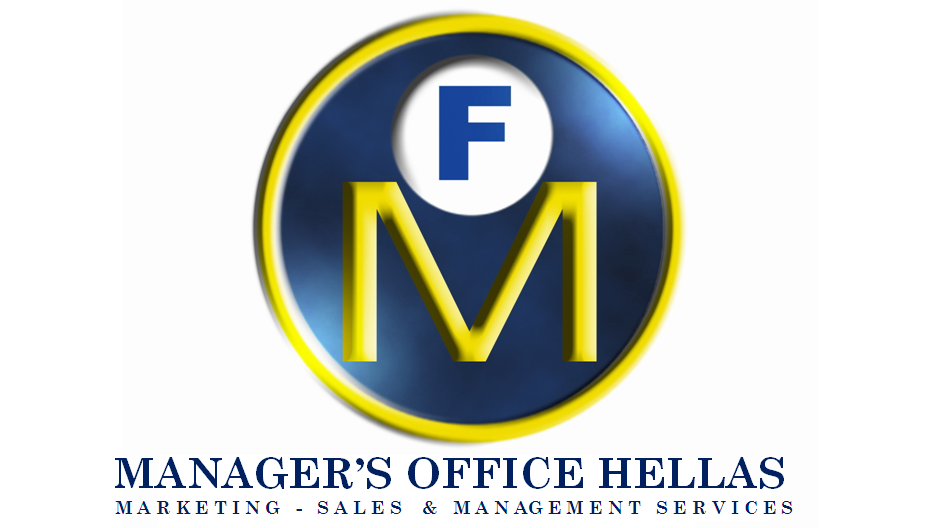 H Manager's Office, στο πλαίσιο υποστήριξης πελάτης της στον χώρο της Επαγγελματικής Ψύξης, θα επιλέξει τον κατάλληλο Μηχανολόγο Μηχανικό με έδρα την Αθήνα.MECHANICAL ENGINEER (MEΑ/96S7E87Α)Κύριες Αρμοδιότητες :Διαχείριση ενεργών και υποψηφίων πελατών/έργωνΕυχέρεια στην σύνταξη των προδιαγραφών μηχανημάτων-εγκαταστάσεωνΔιαχείριση προϋπολογισμών & χρονοδιαγραμμάτων έργων Αξιολόγηση προσφορώνΕυχέρεια εκπόνησης τεχνικών μελετών-υπολογισμώνΈλεγχος/ παρακολούθηση εγκαταστάσεων και Process Εngineering  Προσόντα:Πτυχίο ΑΕΙ Μηχανολογίας ή συναφούς ειδικότηταςΑποδεδειγμένη εμπειρία στον χώρο της ψύξης ή του κλιματισμούΆριστη γνώση Αγγλικών PC Literacy Έντονη προσωπικότητα και πωλησιακό προφίλΕκπληρωμένες στρατιωτικές υποχρεώσειςΓια την εκδήλωση ενδιαφέροντος, οι ενδιαφερόμενοι να αποστείλουν βιογραφικό άμεσα στη Διεύθυνση Ανθρωπίνου Δυναμικού της Manager’s Office μέσω email στο hrdept@managersoffice.gr  σημειώνοντας τον κωδικό της θέσης. Θα τηρηθεί απόλυτη εχεμύθεια. 
Follow us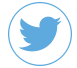 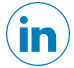 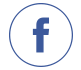 